Správao výchovno-vzdelávacej činnosti, jej výsledkoch a podmienkach za školský rok 2021/2022Podľa vyhlášky Ministerstva Školstva SR 435/2020 Z.z.§ 2. ods. 1 aÚdaje o školeVedúci zamestnanci školyRada školy   -     radaskoly.ph967@gmail.com§ 2. ods. 1 bÚdaje o zriaďovateľovi§ 2. ods. 1 cČinnosť rady školyZasadnutie č. 1 Dátum: 21.10.2021Prijaté uznesenia:Rada školy berie na vedomie:správu o výchovno-vzdelávacej činnosti, jej výsledkoch a podmienkach za šk. rok2020/2021koncepčný zámer rozvoja školyinováciu školského vzdelávacieho programunávrh rozpočtu na rok 2022prehľad záujmových krúžkov v šk. roku 2021/2022Zasadnutie č.2Dátum: 8.6.2022Prijaté uznesenia:Rada školy volí a schvaľuje:predsedu  rady školy – Mgr. Mária BalážováRada školy berie na vedomie:organizáciu školského roka 2022/2023Rada školy schvaľuje:rámcový učebný plán a jeho zmenyRada školy odporúča:rámcový učebný plán na schválenie mesta§ 2. ods. 1 dÚdaje o počte žiakovPočet žiakov školy: 				591 (585 + 6 žiakov z Ukrajiny)Počet tried: 					26Podrobnejšie informácie:Žiaci plniaci školskú dochádzku mimo územia SR:1. ročník – Tomáš Košč (Veľká Británia)2. ročník – Šimon Koložváry (Nemecko), Nelly Černá (Nórsko), Peter Sondor (ČR)3. ročník – Vratko Schmidtbauer (Veľká Británia), Sara Tomečková (Nórsko)6. ročník – Michal Dolinka (ČR), Tobias Malich (Juhoafrická republika)7. ročník – Aina Aroca Procházková (Španielsko), Markos Kyliakoudis (Grécko), Fabio Vanek (Nemecko)8. ročník – Branko Schmidtbauer (Veľká Británia)9. ročník – Niko Vanek (Nemecko), Michal Trenčan (Rakúsko), Alexandros Artemisios Kyliakoudis (Grécko), Michaela Fedorová (Veľká Británia)ŠVZ Poľný Kesov – 1 žiak (od 25.4.2022 do 30.6.2022)§ 2. ods. 1 eZamestnanciPracovný pomer§ 2. ods. 1 fKvalifikovanosť pedagogických zamestnancovPredmety vyučované neodborne§ 2. ods. 1 gAktivity školy, prezentácia školy na verejnostiPrehľad výsledkov súťaží a olympiádRealizácia súťaží a olympiád v tomto školskom roku bola čiastočne ovplyvnená pandemickou situáciou, čo v praxi znamenalo zrušenie niektorých športových súťaží v jesennom termíne, resp. ich následné presunutie do jarného obdobia, kedy sa nakumulovali a termíny jednotlivých kôl boli v krátkom časovom intervale. Napriek tomu sa naši žiaci v nich presadili, o čom svedčí aj prehľad jednotlivých výsledkov. Čo sa týka vedomostných a záujmovo-umeleckých súťaží, tie sa uskutočnili väčšinou online formou na jednotlivých úrovniach (od školského kola až po celoslovenské). Veľmi pozitívne hodnotíme zapojenie našich žiakov do týchto súťaží, kde sa presadili a úspešne reprezentovali našu školu v okresných, krajských, či celoslovenských kolách. Poďakovanie patrí aj vyučujúcim za ich prípravu, ako aj za náročnú prípravu školských kôl online spôsobom a umožnili tak žiakom zúčastňovať sa na olympiádach.Za najväčšie úspechy boli v závere školského roka navrhnutí žiaci na:Ocenenie primátorom mestaZuzana Romaňáková - žiačka ôsmeho ročníka, ktorá sa každoročne zapája do viacerých súťaží a vedomostných olympiád. V okresnom kole  matematickej olympiády sa v tomto roku umiestnila na peknom 2. mieste.Lásku k prírode preukázala v projekte s názvom ,,Flóra Vršatských bradiel od jari do jesene“. Hodiny pozorovaní ocenili porotcovia biologickej olympiády kategórie C v okresnom i krajskom kole. Jej práca postúpila až do celoslovenského finále, kde svojou prezentáciou preukázala, že je najlepšia a získala 1. miesto. Veronika Koporcová – za úspešnú reprezentáciu v celoslovenských výtvarných súťažiach Hovorme o jedle, Zelený svet, kde sa stala víťazkou, a jej práca s kozmickou tematikou postúpila do celoslovenského finále súťaže Vesmír očami detí.Adam Staňo – ako žiak so špecifickým intelektovým nadaním dosahuje výborné výsledky predovšetkým v matematických súťažiach, vyhral okresné kolo v Pytagoriáde a ako žiak 4. ročníka obsadil 3. miesto v okresnom kole matematickej olympiády medzi o rok staršími žiakmi.Karolína a Romana Bortelové – za aktívne zapájanie sa do športových súťaží v rôznych disciplínach. Medzi ich úspechy patria: 1. miesto v KK v cezpoľnom behu, 2. miesto v KK vo vybíjanej, florbale a futbale, 5. mesto v KK atletiky, 3. miesto v bedmintoneUdelenie titulu žiak rokaZuzana Romaňáková – za 1. miesto na Slovensku v biologickej olympiáde a 2. miesto v okrese v matematickej olympiáde3.  Udelenie titulu športovec a športovkyňa roka 	Jakub Brunner – za 2. miesto v regióne (florbal), 3. miesto v okrese (cezpoľný beh     družstiev), 2. miesto v okrese (cezpoľný beh jednotlivcov)	Karolína Bortelová – za 2. miesto v kraji (vybíjaná, florbal, futbal), 1. miesto v kraji (cezpoľný beh družstiev), 2. miesto v kraji (cezpoľný beh jednotlivcov), 1. miesto v okrese (atletika, štvorboj), 2. miesto v okrese (bedminton)Športové súťaže:VYBÍJANÁ					- 2. miesto v KKFLORBAL					- 2. miesto v KK dievčatá- 2. miesto v RK chlapciBEDMINTON				- 2. miesto v OK dievčatá (Bortelová K.)CEZPOĽNÝ BEH				- 3. miesto v OK chlapci- 1. miesto v KK dievčatá- 2. miesto v OK jednotlivcov (Brunner J.)- 2. miesto v KK jednotlivcov (Bortelová K.)ATLETIKA 					- 1. miesto v OK štvorboj (Bortelová K.)MALÝ FUTBAL				- 2. miesto v KK dievčatáVedomostné súťaže:BIOLOGICKÁ OLYMPIÁDA 		- 1. miesto celoslovenské kolo (Romaňáková Z.)- 3. miesto v OK (Ondrejcová S.)MATEMATICKÁ OLYMPIÁDA 		- 2. miesto v OK (Romaňáková Z., Vranka A..)- 1. miesto v OK (Bartošek M.)DEJEPISNÁ OLYMPIÁDA		- 2. miesto v OK (Prekopová M., Krajčík A.)BIBLICKÁ OLYMPIÁDA			- 2. miesto v OK (Ondrejíková, Gašpárek, Hudcovská )HVIEZDOSLAVOV KUBÍN		- 1. miesto v OK (Rybanská N.)- 2. miesto v OK (Ondrejíková L.)OLYMPIÁDA ZO SLOVENSKÉHO JAZYKA		- 3. miesto v OK (Mitická V.)OLYMPIÁDA Z ANGLICKÉHO JAZYKA		- 3. miesto v OK (Beseda A.)GEOGRAFICKÁ OLYMPIÁDA				- 1. miesto v OK (Gašpárek T.)Výtvarné súťaže:DOBŠINSKÉHO ROZPRÁVKOVO - ocenenie v celoslovenskej súťaži (Baňárová S., Andelová V., Peťková N.)VESMÍR OČAMI DETÍ – postup do celoslovenského kola – 3. miesto(Hudák M.)ČAROVNÁ ZÁHRADA – desiata najlepšia práca na Slovensku (Dvorská S.)DETSKÁ VÝTVARNÁ DUBNICA – ocenená Natália ŠelapuginaVEDA A JA - 3. miesto v celoslovenskej súťaži (Homolová O.)VČELA -3. miesto v celoslovenskej súťaži (Schubert P.)ZÁHRADA -ocenenie v celoslovenskej súťaži (Hudcovská J.)Situácia v súvislosti s uvoľňovaním protipandemických opatrení spôsobila, že sa počet akcií a aktivít, ktoré už tradične niekoľko rokov škola realizovala, v jednotlivých oblastiach, postupne zvyšoval. Dôkazom toho bolo aj zapojenie žiakov do jednotlivých súťaží a postupné obnovenie školských akcií. Žiaci sa zúčastnili:lyžiarskeho výcviku (7. ročník)školy v prírode (4. ročník)plaveckého výcviku (3. ročník)exkurzií a výletov podľa v vopred schváleného plánu.A. V oblasti telesnej kultúry a športuAko bolo už uvedené, postupne sa obnovila činnosť pravidelných aktivít podľa plánov - plavecký a lyžiarsky výcvik, škola v prírode. Vyučovanie telesnej a športovej výchovy sa mohlo realizovať už takmer neobmedzene v telocvičniach a ku koncu roka aj v rekonštruovanom športovom areáli. Prínosom bola aj možnosť znovu sa zapojiť do športových súťaží, síce v skrátenom čase, ale o to intenzívnejšie. O úspechoch našich žiakov svedčia aj dosiahnuté výsledky na rôznych úrovniach:B. V oblasti cudzích jazykov- zapájanie do olympiád ANJ,- korešpondencia v cudzom jazyku v rámci vyučovacích hodín,- E – twinning – medzinárodné partnerstvá škôl.C. V oblasti matematiky- účasť žiakov na olympiádach, Pytagoriáde, MAKS-e, Klokanovi a v korešpondenčných súťažiach,- zapojenosť žiakov do matematických krúžkov.D. V oblasti výtvarnej výchovy- účasť na súťažiach poriadaných centrálne MŠŠVaV SR,- zapájanie sa do súťaží vyhlásených rôznymi spoločnosťami, organizáciami a inštitúciami na  rôznej úrovni, vrátane medzinárodnej,- galéria prác v priestoroch školy,- záujem žiakov o výtvarné krúžky, vedené našimi výtvarníčkami.E. V oblasti práce s počítačom a internetom- záujmová činnosť v rámci krúžkov,- pravidelná aktualizácia internetovej stránky školy,- dovybavenie učební, tried, zborovní, kabinetov počítačovou technikou a pripojenie na internet a  otvorenie samostatnej učebne výpočtovej techniky pre žiakov prvého stupňa, resp. ich obnova, - zapojenie žiakov do súťaží - iBobor, Baltie, FLL- súťaže v programovaní robotov - stavebnice LEGOF. V oblasti pedagogickej práce- spolupráca s CPPPaP,- spolupráca s MsP a Políciou SR (pre piaty ročník celoročný projekt "Správaj sa slušne"),- spolupráca s mestom Dubnica nad Váhom v kultúrnej oblasti,- účasť žiakov na akciách poriadaných CVČ,- spolupráca s miestnym odborom Matice slovenskej formou prednášok a súťaží,- spolupráca s rodičmi.G. V oblasti výchovného poradenstva- pravidelné návštevy žiakov deviateho ročníka na Dňoch otvorených dverí stredných škôl   prezenčnou, alebo online formou.H. V oblasti práce ŠKD- Vítanie prváčikov, - Deň jablka,- Strašibál,- Šarkaniáda,- Deň čaju,- tvorivé dielne k Vianociam a Veľkej noci - najkrajšia výzdoba,- fašiangová veselica, zvyky a tradície,- tvoríme Halloweenské strašidlá,- besedy o knihe,- hry a aktivity ku Dňu detí,- divadelné predstavenia "Štvrtáci prvákom" a "Deviataci mladším žiakom",- "Vitadeň,"- jesenné tvorivé dielne - výrobky a ochutnávka jedál z ovocia a zeleniny, cesnakový "Cibuľofest"- "Strašitresk" - celoklubová akcia- zručnosti pri tvorení postáv zo slaného cesta,- zimné hry na snehu,- starostlivosť o zvieratká v zime (prikrmovanie),- výrobky z recyklovaného materiálu.I. Iné- environmentálne aktivity ku Dňu Zeme, jarný a jesenný zber papiera,- pečenie medovníkov,- program ku Dňu matiek, týždeň venovaný rodine,- súťaž "Všetkovedko",- otvorené hodiny pre predškolákov z MŠ,- tvorivé čítanie ako súčasť Mesiaca knihy (tretiaci čítajú prvákom),- celoročná hra "Náš strom" - rozvoj finančnej gramotnosti§ 2. ods. 1 hProjekty realizované v školskom roku 2021/2022Pomáhajúce profesie II (POPII) – projekt pokračuje  do 31.8.2023Národný projekt Pomáhajúce profesie v edukácii detí a žiakov II významne podporuje pozitívne zmeny v inkluzívnom vzdelávaní priamo v školskom prostredí prostredníctvom edukačnej podpory zo strany asistentov učiteľa pre deti a žiakov so zdravotným znevýhodnením (AU) a členov inkluzívnych tímov (školský psychológ, špeciálny pedagóg a sociálny pedagóg) na školách. V našej škole pracuje inkluzívny tím zložený z 5 AU, školského psychológa, školského špeciálneho pedagóga. Práca inkluzívneho tímu je zameraná na žiakov s autizmom a rôznom stupni, vývinovými poruchami učenia, narušenou komunikačnou schopnosťou, poruchami pozornosti, hyperaktivity a pervazívnymi vývinovými poruchami. Žiaci sú začlenení v bežnej triede, potrebujú však zvýšenú pozornosť pedagógov, individuálny prístup a špeciálnopedagogickú intervenciu vrátane logopedickej starostlivosti.Cieľom je zvýšiť inkluzívnosť a rovnaký prístup ku kvalitnému vzdelávaniu a zlepšiť výsledky a kompetencie týchto detí a žiakov. Priorita - zníženie a zabránenie predčasného skončenia školskej dochádzky a podpora prístupu ku kvalitnému základnému vzdelávaniu vrátane formálnych, neformálnych a bežných spôsobov vzdelávania. Neoceniteľné je rovnako poradenstvo učiteľom, rodičom a poskytovanie terapie žiakom v kritických situáciách. Projekt mal pôvodne končiť 31.8.2022, ale je predĺžený o ďalší školský rok. IT Akadémia – vzdelávanie pre 21. storočie – činnosť ukončená k 31.08.2022V školskom roku 2021/2022 plynul štvrtý rok realizácie projektu zameraného na inovácie prírodovedného a technického vzdelávania. Škola bola vybavená pomôckami Science Lab - mikroskopy, preparačné súpravy, lego stavebnice, programovateľné autíčka, micro čipy, meteostanica, senzory CO2, teploty, prúdu, pohybu, vozíčkový systém Vernier a 3D tlačiareň. K použitiu pomôcok zainteresovaní učitelia chémie, fyziky, techniky a informatiky boli zaškolení pracovníkmi UIPŠ Košice.Projekt skončil, no na základe skúseností veríme v jeho pokračovanie. Získané vybavenie budeme naďalej využívať vo vyučovacom procese a v mimoškolských podujatiach. Prostredníctvom IT Akadémie sme mali vytvorenú pracovnú pozíciu ŠDK, ktorého hlavnou úlohou je podpora, motivácia a vzdelávanie pedagogických a odborných zamestnancov v intenciách potrieb súčasnej doby a zmien pripravovaných v oblasti vzdelávania v rezorte školstva.Spolu múdrejší 3 – ukončený k 30.06.2022Cieľ projektu: Kvalitným a dostupným doučovaním žiakov ohrozených školským neúspechom, alebo žiakov, ktorí potrebujú pomoc s učivom, vytvárať podmienky na zlepšenie ich vedomostí a zručností v mimovyučovacom čase. Individuálnym prístupom podľa potrieb konkrétneho žiaka prispieť k vyrovnaniu rozdielov vo vedomostiach a predchádzať tak možnému opakovaniu ročníka. projekt mal svoje opodstatnenie hlavne v súvislosti s následkami dištančného vzdelávania. Do projektu bolo zapojených 22 učiteľov 1. aj 2. stupňa ZŠ a poskytli pomoc 193 žiakom.Pomocný vychovávateľ v MŠ – projekt pokračuje do 31.8.2023Cieľ projektu – podpora MŠ vytvorením pracovnej pozície pomocného vychovávateľa (ako nepedagogického zamestnanca) na pomoc pri poskytovaní povinného predprimárneho vzdelávania deťom so zdravotným znevýhodnením a deťom so sociálne znevýhodneného prostredia. Pomoc vychovávateľky vo vyučovacom procese sa ukázala ako neoceniteľná. Projekty s výchovným  zameraním:1.	Biela pastelka 	Cieľ projektu: charitatívna akcia zameraná na pomoc pre nevidiacich a slabozrakých. 2.	Hovorme o jedle – výtvarná časť	Cieľ projektu: motivácia žiakov k správnym stravovacím návykom.3.	Viem, čo zjem Cieľ projektu: rozšíriť vedomosti žiakov o jedle a vytvoriť tak správny vzťah k potravinám; prevencia obezity.Triedim, triediš, triedime – projekt SAŽPCieľ projektu: upozorniť žiakov na význam a dôležitosť separovania odpadu.Čitateľský oriešok – projekt spoločnosti RAABECieľ projektu: podpora čítania a čitateľskej gramotnosti žiakov na 1. stupni ZŠ§ 2. ods. 1 iVýsledky inšpekčnej činnostiV školskom roku 2021/2022 nebola na škole vykonaná žiadna kontrolná činnosť v rámci ŠŠI. § 2. ods. 1 jPriestorové podmienky a materiálno-technické podmienkyŠkola disponuje veľkými, komfortnými priestormi, vhodnými a dobre vybavenými na zabezpečenie výchovy a vzdelávania žiakov MŠ, ZŠ a voľnočasovú činnosť ŠKD. Disponuje odbornými učebňami pre všetky predmety, u ktorých to požaduje ŠVP – biológia, chémia, fyzika, informatika, robotika, cudzie jazyky, telesná výchova – dve telocvične a učebňa gymnastiky, ateliér - výtvarná výchova, dielne a školská kuchynka - technika, SJL (knižnica a čitateľský kútik), záujmová činnosť, hudobná výchova (aula), etika a náboženstvo...Kabinety jednotlivých predmetov sa pravidelne, podľa materiálnych podmienok a požiadaviek PK a MZ dopĺňajú učebnými pomôckami a výukovým softvérom. Technické vybavenie školy sa aj z dôvodu pandémie Covid-19 výrazne posilnilo – zakúpenie IKT pre potreby online vzdelávania pre učiteľov aj žiakov. Vďaka  výraznej podpore zriaďovateľa sa v školskom roku pokračovalo v prácach zlepšujúcich materiálne vybavenie školy:Ukončila sa výmena časti kanalizácie pred budovou ZŠ. Vybudovali sme detské ihrisko v areáli MŠ – podpora a rozvoj pohybových zručností detí.Uskutočnila sa rekonštrukcia školského športového areálu pri ZŠ (rekonštrukcia atletickej dráhy s výmenou povrchu, vrh guľou, dve doskočiská a rozbehové dráhy pre skok do diaľky, sieťové zábrany za hádzanárskymi bránkami) – významne sa zlepšili podmienky na vyučovanie telesnej výchovy.Dokončili sa práce na sanácii vlhkosti v pavilóne B materskej školy, odstránil sa dlhotrvajúci problém a interiér MŠ konečne spĺňa hygienické podmienky pre pobyt detí.Uskutočnila sa kompletná rekonštrukcia vstupných schodísk, zábradlí a terás do všetkých troch pavilónov MŠ. Významným prínosom je vybudovanie bezbariérového prístupu v prípade potreby pre dieťa so ZZ, ale aj pre mamičky s kočíkmi.Technické vybavenie školskej kuchyne bolo zhodnotené – doplnili sme ho o jeden konvektomat. Jeho používaním bude možné obohatiť jedálny lístok o nové druhy jedál, ktoré sme doposiaľ z technických príčin nemohli poskytovať. Z prostriedkov rozpočtu sa nám podarilo:Uskutočniť úpravu parku v areáli MŠ – ošetrenie stromov a výrub inváznych drevín a stromov ohrozujúcich bezpečnosť detí. Revitalizovať sklad materiálu ŠKD – zakúpenie regálov, vymaľovanie priestoru.Zriadiť sklad kancelárskych potrieb – zakúpenie regálov, vymaľovanie priestoru.Uskutočniť estetickú úpravu vstupných priestorov školy – zakúpenie a inštalácia presklených osvetlených vitrín na výstavu trofejí a ocenení žiakov predovšetkým za športové úspechy; zakúpenie obrazových rámov a inštalovanie galérie úspešných výtvarných prác žiakov v priestoroch vstupnej chodby školy. Doplniť didaktické hry – konštrukčné stavebnice pre záujmovú činnosť ŠKD.Zriadiť terapeutickú herňu školského psychológa pre potreby individuálnych intervencií a terapií s deťmi.Doplniť IKT a interiérové vybavenie do MŠ – zakúpenie interaktívnych tabúľ s príslušenstvom do dvoch tried, stolíky pod PC do každej triedy MŠ; vytvoriť podmienky pre zabezpečenie povinného predprimárneho vzdelávania. Doplniť výukový softvér pre potreby predprimárneho vzdelávania.Zriadiť čitateľský kútik pre rozvoj predčitateľskej gramotnosti detí v MŠ.Doplniť didaktické hračky pre potreby predprimárneho vzdelávania.Vybaviť jednu triedu 9. ročníka modernou technikou – zakúpili sme veľkoplošný interaktívny panel s cieľom modernizovať vyučovací proces a naučiť žiakov využívať široké možnosti súčasných technológií v procese  vzdelávania. V informatizácii vyučovania plánujeme pokračovať aj v ďalšom období.Doplniť interiérové vybavenie do tried 1. stupňa ZŠ – skrinky s úložnými boxmi na odloženie úborov na telesnú výchovu.Interiérové vybavenie do oddychových kútikov – hracie stoly  pre spoločenské hry.Interiérové vybavenie do učebne robotiky – skrinky s úložnými boxmi pre súčiastky a stavebnice.Difuzéry na dezinfekciu prostredia spoločných priestorov školy.zakúpili sme mantinely pre florbal do telocvične.§ 2. ods. 1 kOblasti, v ktorých škola dosahuje dobré výsledky a oblasti, v ktorých má nedostatky (vypracované v súčinnosti s radou školy)Oblasti, v ktorých škola dosahuje dobré výsledkypersonálne zabezpečenie výchovno-vzdelávacieho procesu – vysoká odbornosť vyučovania,priestorové a materiálne podmienky školy,dobré výsledky v certifikovaných meraniach na 2. stupni ZŠ – Testovanie 9úspešnosť žiakov vo vedomostných súťažiach a predmetových olympiádach (BIO, DEJ, GEG)úspešnosť žiakov v športových a umeleckých súťažiach,starostlivosť o žiakov so ZZ a ŠVVP, individuálny prístup k nim, odbornosť podporného inkluzívneho tímu zamestnancov,profesijný rozvoj zamestnancov školy, pedagogických aj nepedagogických,preventívne programy zamerané na elimináciu patologických javov, zdravého životného štýlu, podporu telesného aj duševného zdravia...starostlivosť o žiakov zo sociálne znevýhodneného prostredia ,poskytovanie neformálneho vzdelávania prostredníctvom krúžkov záujmovej činnosti,nastavenie ŠkVP a UP v súlade s potrebami spoločnosti a v súlade so všestrannými záujmami žiakov,využívanie disponibilných hodín na zavedenie vlastných predmetov podporujúcich rozvoj jazykových kompetencií, praktických zručností, medzipredmetových vzťahov s využitím aplikačných úloh.V školskom roku 2021/2022 boli využité disponibilné hodiny na prvom stupni na posilnenie telesnej a športovej výchovy a všetky triedy boli v rámci triednickej hodiny zapojené do projektu Zipiho kamaráti. Na druhom stupni sa disponibilné hodiny využili v 6. až 8. ročníku na školou vytvorený predmet hodina bez aktovky v rozsahu 2 hodiny týždenne a v siedmom ročníku ako alternatíva k nemeckému jazyku ako druhému cudziemu jazyku predmet pracujeme radi. Tieto predmety majú za cieľ viesť žiakov k praktickým zručnostiam, aktivitám podporujúcim logické myslenie, tvorbu projektov a netradičné riešenia v rôznych oblastiach. Oblasti, v ktorých má škola nedostatkyproblém s vytvorením dobrej, podpornej a spolupracujúcej klímy v pedagogickom zbore,motivácia PZ a OZ , zabránenie syndrómu vyhorenia,neschopnosť, alebo neochota prijať zmenu, zvládanie a formovanie žiackych kolektívov, výkon práce triedneho učiteľa, problémy so správaním žiakov a rešpektovaním dohodnutých pravidiel,zintenzívniť spoluprácu s rodičmi, organizáciami a inštitúciami, pôsobiacimi v rámci mesta (dubnický kaštieľ, mestská knižnica, hasičský zbor, mestská polícia)zatraktívniť záujmovú činnosť v krúžkoch, zväčšiť ich rozmanitosť§ 2. ods. 3 aŠVVP na ZŠPočet žiakov so ŠVVP (integrovaní):					 22Počet evidovaných zdravotne znevýhodnených žiakov:		 32Práca so žiakmi so ŠVVP bola koordinovaná špeciálnou pedagogičkou s jednotlivými triednymi učiteľmi a vyučujúcimi, ktorí prichádzali v rámci svojich vyučovacích hodín do kontaktu s takýmito žiakmi. Bola im poskytnutá adekvátna starostlivosť, zohľadňovali sa všetky ich špecifické potreby na základe odporúčaní CPPPaP. Veľkým prínosom bolo v tomto smere zapojenie školy do projektu POP II, o ktorom je viac v časti „Projekty“.§ 2. ods. 3 bPočet zapísaných žiakov do 1. ročníkaPočet zapísaných prvákov k 30.6.2021: 						88/37 dievčatSkutočný počet žiakov 1. ročníka k 15.9.2021: 				65/30 dievčatPočet detí s pokračovaním povinného predprimárneho vzdelávania:	2§ 2. ods. 3 c, dPočet žiakov, ktorí podali prihlášku na vzdelávanie v SŠ a počet žiakov prijatých na SŠUmiestnenie podľa školy a odborov:SPŠ - elektrotechnika, mechatronika, TIS, staviteľstvoSOŠ - nastavovač, technik IT, elektrotechnika, grafik digitálnych médií       - čašník, kozmetik, kaderník, cukrár       - ekonomicko právne činnosti, vychovávateľstvo a opatrovateľstvo       - mechanik lietadiel       - informačné technológieSZŠ – masér, zdravotný laborant, farmaceutický laborant, zdravotný asistentSUP – grafický dizajn, odevný dizajn, priemyselný dizajn, zvuková tvorbaUkončenie školskej dochádzky na ZŠ k 31.8.2022:Žiaci piateho ročníka prijatí na osemročné gymnázium.§ 2. ods. 3 eVýsledky hodnotenia žiakov podľa poskytnutého stupňa vzdelania Priebežné hodnotenie žiakov prebiehalo formou klasifikácie (§55, ods. 2, písm. a) Zákona č. 415/2021 Z.z.), resp. percentuálnym vyhodnocovaním (§55, ods, 2, písm. d) Zákona č. 415/2021 Z.z.). Malo predovšetkým motivačný charakter. Na žiakov boli kladené primerané nároky a požiadavky, aby učivo vymedzené Metodickým usmernením k obsahu a organizácii výchovno-vzdelávacieho procesu v základných školách (platné od 26.10.2020, vydané ŠPÚ) zvládli na požadovanej úrovni.Záverečné hodnotenie výchovno-vyučovacích výsledkov bolo uskutočnené známkou vo všetkých ročníkoch.I. stupeň – primárne vzdelávanieII. stupeň – nižšie sekundárne vzdelávanieProspech žiakovPozn. – neklasifikovaní žiaci sú žiaci, ktorí plnia osobitný spôsob povinnej školskej dochádzky (štúdium v zahraničí), ani jeden žiak neopakuje ročníkKomisionálne skúšky: 3 žiaci, ktorí plnia osobitný spôsob povinnej školskej dochádzky			   1 žiak z dôvodu klasifikácie známkou nedostatočný			   1 žiačka z dôvodu nedostatočného počtu známok na uzavretie klasifikácie       (dlhodobé zdravotné problémy)Správanie:výchovné opatrenia:		26 žiakovznížené známky:			0 žiakovdôvody výchovných opatrení:neospravedlnené hodiny, používanie mobilu počas vyučovacích hodín, zabúdanie pomôcok a domácich úloh, opakované neprezúvanie, vyrušovanie na vyučovacích hodinách, nekorektné vzťahy medzi spolužiakmi, nepracovanie na hodine, nerešpektovanie pokynov vyučujúcich, neprezúvanie sa,preventívne opatrenia a riešenia:individuálne pohovory a kolektívne stretnutia so sociálnym pedagógom a školským psychológom, preventívne programy organizované CPPaP, políciou alebo inými organizáciami, pohovory so zákonnými zástupcami, závažnejšie problémy konzultované s pracovníkmi ÚPSVaR.§ 2. ods. 5 a Finančné a hmotné zabezpečenie1. Dotácie zo štátneho rozpočtu na žiakov (normatívne financovanie) na PKseptember 2021 – august 2022	1 302 675 €Dotácie – originálne kompetencie (september 2021 – august 2022)MŠ + ŠJ MŠ:		421 306,74 €ŠKD:			198 142,74 €ŠJ:			174 470,88 €2. Nenormatívne príspevky (špecifiká)lyžiarsky výcvik					6 300 €škola v prírode					5 200 €škola v prírode na deti z Ukrajiny			   100 €príspevok na deti z Ukrajiny			1 400 €sociálne znevýhodnené prostredie		   150 €edukačné publikácie		  	        10 048 €„Pomocný vychovávateľ“ kód zdroja 1P01	9 590 €štátna dotácia predškolákov		        18 817 €2. Príspevky na čiastočnú úhradu nákladov spojených s hmotným zabezpečením školy od rodičov alebo inej osoby, ktorá má voči žiakovi vyživovaciu povinnosťpríjmy od rodičov na ŠKD		18 800 €príjmy od rodičov na MŠ		15 954 €3. Finančné prostriedky prijaté za vzdelávacie poukazy a spôsob ich použitia v členení podľa financovaných aktivítmateriálne zabezpečenie krúžkov			       10 134,51odmena učiteľom za vedenie krúžku			3 574,00nákup dezinfekcie a iného materiálu počas COVID        207,774. Finančné prostriedky získané od rodičov alebo zákonných zástupcov žiakov, právnických osôb alebo fyzických osôb a spôsob ich použitia v členení podľa finančných aktivítpríjem za nájom priestorov 	    477 €dary (interaktívna tabuľa do 2.B)5. Iné finančné prostriedky získané podľa osobitných predpisovedukačné publikácie – CJ kód zdroja 1P01/1P02		9 508 €„Spolu múdrejší 3“ kód zdroja 1P01			           22 000 €projekt POPII							109 552 €kapitálové výdavky:„Sanácia vlhkosti v MŠ“- 31 962,28 €                                           (finančné prostriedky sme obdržali v mesiaci jún 2022)	„Obnova športového areálu ZŠ a MŠ Pod hájom 967“	                        obstarávacia cena : 236 358,32 (v majetku školy zaradené v mesiaci august 2022 v zostatkovej cene 233 403,84 €)	detské ihrisko v areáli MŠ	28 481,09 €	                                         (finančné prostriedky sme obdržali v mesiaci november a december 2021)	§ 2. ods. 5 bAktivity realizované pre žiakov vo voľnom čase§ 2. ods. 5 cSpolupráca školy so zákonnými zástupcami žiakovV školskom roku 2021/2022 po uvoľnení opatrení súvisiacich s ochorením COVID-19 sa uskutočnilo plenárne rodičovské združenie po jednotlivých ročníkoch s bohatou účasťou rodičov, následne sa konali aj triedne rodičovské združenia.Podľa záujmu a potreby zo strany rodičov poskytujeme individuálne konzultácie s triednym učiteľom, vyučujúcimi učiteľmi, vedením školy, odbornými zamestnancami.Počas obdobia COVID sme na vzájomnú komunikáciu s rodinou žiaka využívali EduPage, alebo elektronickú poštu. Počas uplynulého školského roka sa uskutočnili 3 väčšie akcie s účasťou rodičov:Slávnostné otvorenie detského ihriska v MŠ pri príležitosti MDD za účasti primátora mesta, vedúcej oddelenia školstva a rodičov detí.Deň rodiny – pre rodičov a žiakov 1. stupňa ZŠ.Slávnostné otvorenie revitalizovaného školského športového areálu pri ZŠ za účasti primátora mesta, zástupcov mestského zastupiteľstva, pozvaných hostí a členov rady školy.Prílohy:S p r á v a o výchovno-vzdelávacej činnosti, jej výsledkoch a podmienkach Materskej školy Pod hájom 966 Dubnica nad Váhom za školský rok 2021/2022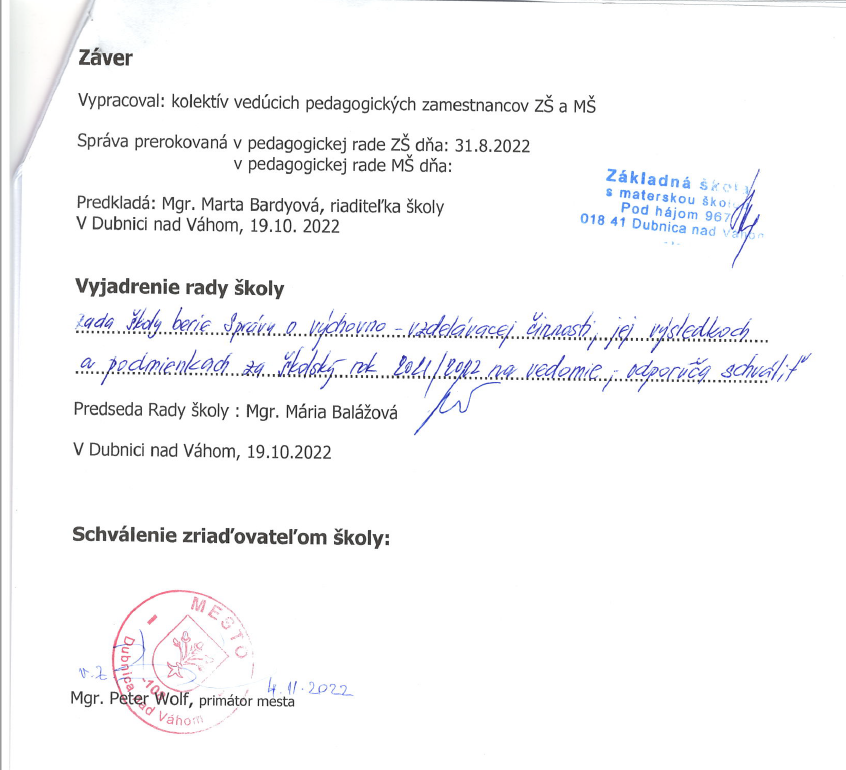 Názov školyZákladná škola s materskou školou Pod hájom 967, Dubnica nad VáhomAdresa školyPod hájom 967Telefón+421 x 424422875E-mailsekretariat.zspodhajom.dca@gmail.comzspodhajom@gmail.comWWW stránkahttps://zscentrum3dub.edupage.orgPriezvisko, menoTelefónSluž. mobile-mailRiaditeľka školyMgr. Bardyová Marta44228750905789828zspodhajom@gmail.comZRŠ pre 1.-4. ročníkMgr. Bajčíková Slávka-//--bajcikovas@gmail.comZRŠ pre 5.-9. ročníkMgr. Lászlo Vladimír-//-0910911058laszlo.v@pobox.skZRŠ pre MŠMgr. Hajasová Renáta-renata.haj181@gmail.comVedúca ŠKDJarmila Šišková-//--Vedúca podporného tímuMgr. Zuzana Tobolová-//--Vedúca úseku prevádzkyIng. Dana Albertová-//-0910760986pam.podhajom@gmail.comVedúca ŠJAndrea Buríková4421709-sj.podhajom967.dca@zoznam.skTitl., priezvisko, menopredsedaMgr. Vladimíra Fejovápedagogickí zamestnanciBc. Andrea Mojtováostatní zamestnanciEva Hantákovázástupcovia rodičovJozef HolbaIng. Marián OsúchMgr. Vladimíra MalecováIng. Lea Buranskázástupca zriaďovateľaBc. Andrea BlajskováIng. Ladislav BuranskýAdrián GazdíkMgr. Mária BalážováNázovMesto Dubnica nad VáhomSídloBratislavská 434/9, 018 41 Dubnica nad VáhomTelefón+421 42 4455 768E-mailmsu@dubnica.euRočník:1.2.3.4.5.6.7.8.9.Spolupočet tried33333332326počet žiakov636875586170685573591z toho v ŠKD585150361196Pracovný pomerPočet pedag. zam.Počet nepedag. zam.Počet úväzkov pedag. zam.Počet úväzkov nepedag. zam.TPP38123812DPP4141Znížený úväzok22ZPS11Na dohodupočetnekvalifikovanýchkvalifikovanýchspoluučiteľov4040vychovávateľov88asistentov učiteľa55spolu5353TriedaPredmetPočet hodín týždenne5.A,C, 6.A,B,CDEJ55.AC, 7.AETV2Názov súťažePočet žiakovokr. kolokraj. kolonárod. kolomedzinár. koloGeografická olympiáda499Biologická olympiáda4321Matematická olympiáda22101Pytagoriáda70Dejepisná olympiáda248Hviezdoslavov Kubín2831Šaliansky Maťko162Olympiáda zo SJL101Rozprávkové vretienko91Športové súťaže844514Všetkovedko20Technická olympiáda42Gym 8.ročGym 4.ročSOŠSPŠInéSpoluprihlásení41023151971prijatí31023151970% úspešnosť75,00100,00100,00100,00100,0098,605.roč.6.roč.7.roč.8.roč.9.roč.SpoluPočet žiakov36770TriedaANJHUVINFMATPVCPDAPVOSJLTSVVLAVYVETVNBVI.A111,0511,0511aaI.B111,0511,0511aaI.C1111111aaII.A1,2311,271,181,4111aaII.B1,111,381,191,4811aaII.C1,1411,231,091,4511aaIII.A1,2111,2411,041,2811,21aaIII.B1,24111,3211,081,6511,041aaIII.C1,39111,4811,221,7411,831aaIV.A1,271,0411,1311,041,2711,261aaIV.B1,54111,6211,541,5411,461aaIV.C1,45111,1811,321,4511,141aaTriedaANJBIOCGTDEJETVFIGFYZGEGHBAHUVCHEINFMATMPX2NJNBVV.A1,952,211,65 a1,8 a11,31,95aV.B1,641,9511,73 a1,82 a11,181,91aV.C1,952,161,631,89 a1,84 a11,472,05aVI.A1,751,8811,71 a2,171,83 a11,332,04aVI.B1,912,131,521,74 a2,522,17 a11,482,22aVI.C1,842,321,111,84 a2,261,63 a11,212,16aVII.A1,571,831,83 a2,521,87 a11,831,522,171,75aVII.B1,822,181,77 a2,231,73 a11,591,322,411,2aVII.C2,052,842,22 a2,892,26 a12,051,842,721,62aVIII.A1,962,351,182 a1,272,621,65 a121,352,231,4aVIII.B1,6421,181,54 a1,092,391,36 a11,891,322,361,41aIX.A1,772,361,52,32 a1,172,451,86 a1,681,182,051,452,06aIX.B1,362,0411,4 a1,132,361,32 a1,2412,3611,24aIX.C1,752,61,82,75 a1,32,62,4 a2,41,72,451,252aTriedaOBNPRRPRRSJLSJLTHDTSVVYVV.A2,42,411,051V.B2,142,1411,051V.C2,212,2111,111VI.A1,22,212,21111VI.B1,092,572,5711,091VI.C1,162,112,11111VII.A1aa1,741,741,1311VII.B1,23aa1,681,68111VII.C1,42aa2,532,531,161,371VIII.A1,382,312,311,121,121VIII.B1,212,182,18111IX.A1,952,092,091,091,1411IX.B1,121,761,761111IX.C1,62,552,551,251,0511TriedaPočetProspeliNeprospeliNeklasifikovaníI.A212100I.B212100I.C212101II.A232300II.B222201II.C232301III.A252500III.B262600III.C242401IV.A232300IV.B131300IV.C222200V.A212100V.B212200V.C191900VI.A262600VI.B232300VI.C212102VII.A232300VII.B252502VII.C201802VIII.A272701VIII.B282800IX.A222200IX.B292901IX.C222202Oddelenie ŠKDNázov záujmového krúžkuPočet detíVedúciŠKD 124Adriana BurdejováŠKD 224Jarmila ŠiškováŠKD 324Božena UričováŠKD 4 26Oľga JančiováŠKD 5 23Bc. Andrea StaňováŠKD 623Bc. Petra OndrišákováŠKD 7 24PaedDr. Danka KováčováŠKD 822Mgr. Iveta TomaničkaKrúžky na 1. stupni ZŠKrúžky na 1. stupni ZŠKrúžky na 1. stupni ZŠRoztlieskavačky16Mgr. Slávka BajčíkováAngličtina hrou31Mgr. Jana VráblováVýtvarný krúžok21Mgr. Viera MládkováŠportový krúžok34Mgr. Mária MerešováČitateľský krúžok22Mgr. Iveta KubánováŠikovné ruky 18Mgr. Iveta KubánováKrúžky na 2. stupni ZŠKrúžky na 2. stupni ZŠKrúžky na 2. stupni ZŠTuristický krúžok16PaedDr. Soňa KačíkováStolnotenisový krúžok26Mgr. Jakub BrídikFlorbal24Mgr. Jakub BrídikVýtvarný krúžok16PaedDr. Eva StaňováKeramický krúžok12Mgr. Dana MederováRobotika12Mgr. Vladimíra FejováVolejbalový krúžok22PaedDr. Janka Machová